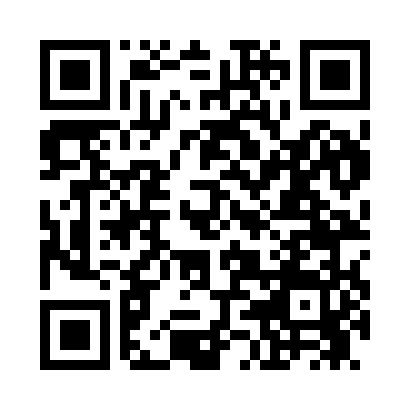 Prayer times for Straight Point, Washington, USAMon 1 Jul 2024 - Wed 31 Jul 2024High Latitude Method: Angle Based RulePrayer Calculation Method: Islamic Society of North AmericaAsar Calculation Method: ShafiPrayer times provided by https://www.salahtimes.comDateDayFajrSunriseDhuhrAsrMaghribIsha1Mon3:225:201:105:208:5910:572Tue3:235:211:105:208:5810:573Wed3:245:221:105:208:5810:564Thu3:255:221:105:208:5810:555Fri3:265:231:105:208:5710:546Sat3:275:241:115:208:5710:547Sun3:285:251:115:208:5710:538Mon3:295:251:115:208:5610:529Tue3:315:261:115:208:5510:5110Wed3:325:271:115:208:5510:4911Thu3:345:281:115:208:5410:4812Fri3:355:291:115:208:5410:4713Sat3:365:301:115:208:5310:4614Sun3:385:301:125:198:5210:4415Mon3:395:311:125:198:5110:4316Tue3:415:321:125:198:5110:4217Wed3:435:331:125:198:5010:4018Thu3:445:341:125:198:4910:3919Fri3:465:351:125:188:4810:3720Sat3:475:361:125:188:4710:3621Sun3:495:371:125:188:4610:3422Mon3:515:391:125:188:4510:3223Tue3:535:401:125:178:4410:3124Wed3:545:411:125:178:4310:2925Thu3:565:421:125:168:4210:2726Fri3:585:431:125:168:4110:2627Sat3:595:441:125:168:4010:2428Sun4:015:451:125:158:3810:2229Mon4:035:461:125:158:3710:2030Tue4:055:471:125:148:3610:1831Wed4:075:491:125:148:3510:16